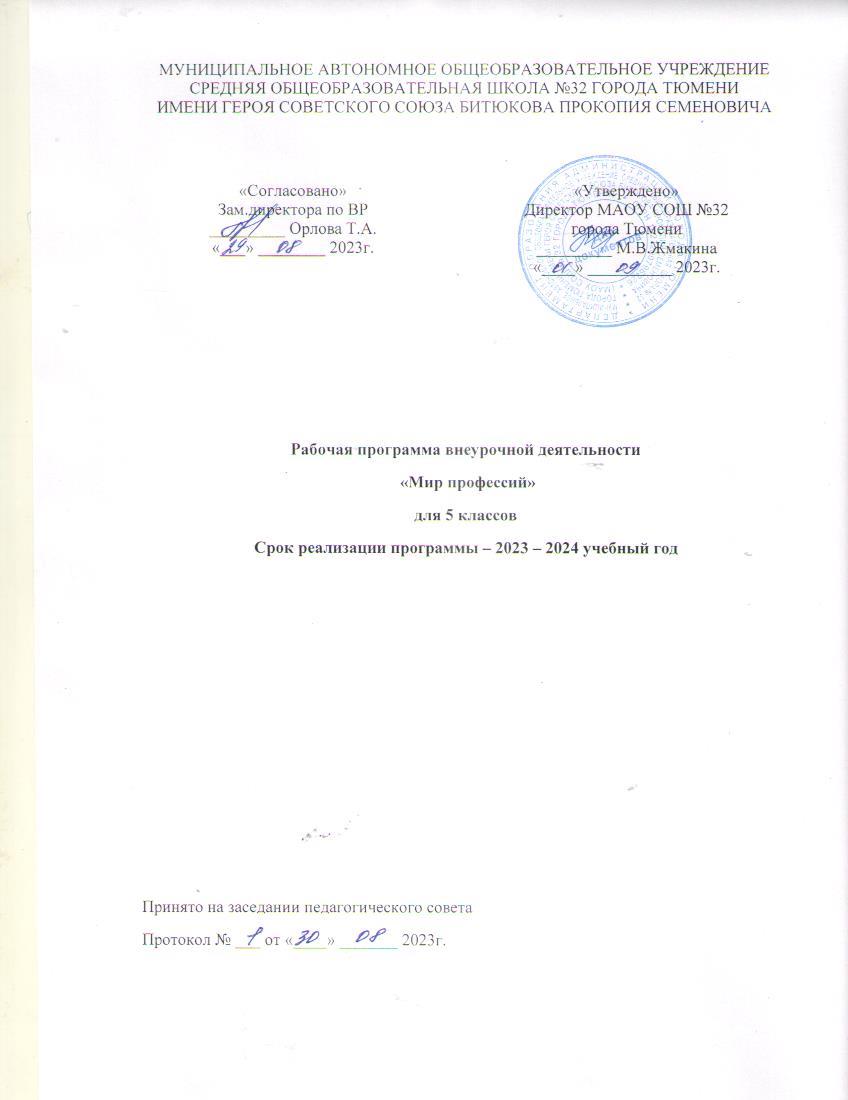 Пояснительная записка 	Рабочая программа курса «Мир профессий» составлена на основе Сборник программ. Исследовательская и проектная деятельность. Социальная деятельность. Профессиональная ориентация. Здоровый и безопасный образ жизни. Основная школа / С.В. Третьякова, А.В. Иванов, С.Н. Чистякова и др.; авт.-сост. С.В. Третьякова. – 2-е изд. – М.: Просвещение, 2014.  Профессиональная ориентация в школе призвана решать задачу формирования личности работника нового типа, способного выбирать сферу профессиональной деятельности, оптимально соответствующую личностным особенностям и запросам рынка труда, что обеспечит более эффективное использование кадрового потенциала страны и рациональное регулирование рынка труда.Программа профессиональной ориентации обучающихся на ступени основного общего образования должна помочь формированию у обучающихся готовности к выбору направления профильного образования и способности ориентироваться в сложном мире труда.У подростков важно формировать осознание ими своих интересов, способностей, общественных ценностей, связанных с выбором профессии и своего места в обществе. При этом будущая профессиональная деятельность выступает для подростка как способ создания определенного образа жизни, как путь реализации своих возможностей. Программа курса  «Мир профессий» помогает расширить представления детей о мире профессий и научит детей исследовать свои способности применительно к рассматриваемой профессии. Программа курса «Мир профессий» представляет систему интеллектуально-развивающих занятий для учащихся пятых классов. Разнообразие организационных форм и расширение интеллектуальной сферы каждого обучающегося обеспечивает рост творческого потенциала, познавательных мотивов, обогащение форм взаимодействия со сверстниками и взрослыми в познавательной деятельности. Отличительными особенностями программы курса «Мир профессий» являются: 1. Определение видов организации деятельности учащихся, направленных на достижение личностных, метапредметных и предметных результатов освоения учебного курса. 2. В основу реализации программы положены ценностные ориентиры и воспитательные результаты. 3. Достижения планируемых результатов отслеживаются в рамках внутренней системы оценки: педагогом, администрацией, родителями.Цели, задачи и принципы программыЦель Программы – оказание учащимся психолого-педагогической и информационной поддержки в формировании жизненного и профессионального самоопределения.Основные задачи реализации Программы:  формирование у учащихся ценностного отношения к трудовому становлению;  обеспечение развития у школьников отношения к себе как к субъекту будущего профессионального образования и профессионального труда;  формирование у обучающихся готовности к принятию осознанного решения при проектировании своего образовательно-профессионального маршрута по завершении обучения в основной школе;  приобщение детей к работе со справочной и энциклопедической литературой. Профессиональная ориентация обучающихся реализует следующие принципы: - доступность, познавательность и наглядность; - учет возрастных особенностей; - сочетание теоретических и практических форм деятельности; - психологическая комфортность. На этом возрастном этапе важно не определить, кем стать в профессии, а только подвести школьника к формированию готовности и способности к самостоятельному выбору профессиональной деятельности и/ или направления профильного образования.Основной метод: Метод проблемного обучения, позволяющий путем создания проблемных ситуаций, с помощью информационных вопросов и гибкого их обсуждения повысить заинтересованность учащихся в тематике занятий. Так как каждое из занятий имеет тематическое наполнение, связанное с рассмотрением определенной профессии, учащиеся имеют возможность расширить свои представления о мире профессий, а также исследовать свои способности. Формы организации занятий: беседы, игры-викторины, описание профессии, сочинения, экскурсии, встречи с представителями разных профессий.Программа курса «Мир профессий» педагогически целесообразна, так как способствует более разностороннему раскрытию индивидуальных способностей ребенка, развитию у детей интереса к различным видам деятельности, желанию активно участвовать в практической деятельности, умению самостоятельно организовать свое свободное время. Познавательно-творческая внеурочная деятельность обогащает опыт коллективного взаимодействия школьников, что в своей совокупности дает большой воспитательный эффект. Программа курса «Мир профессий» рассчитана на любого ученика, независимо от его уровня интеллектуального развития и способностей. Объем: Программа курса «Мир профессий» рассчитана на 34 часа в 5 классе и предполагает проведение 1 занятия в неделю. Срок реализации – 1 год. Планируемые результаты освоения обучающимися программы курса «Мир профессий»Планируемые результаты являются одним из важнейших механизмов реализации Требований к результатам освоения основных образовательных программ федерального государственного стандарта. Содержание программы курса «Мир профессий», формы и методы работы позволят достичь следующих результатов: Личностные результаты освоения обучающимися внеурочной образовательной программы «Мир профессий» можно считать следующее:  овладение начальными сведениями об особенностях различных профессий, их происхождении и назначении;  формирование позитивных отношений школьника к базовым ценностям общества (человек, природа, мир, знания, труд, культура), ценностного отношения к социальной реальности в целом;  формирование коммуникативной, этической, социальной компетентности школьников. Метапредметные результаты: Регулятивные универсальные учебные действия: предвосхищать результат; адекватно воспринимать предложения учителей, товарищей, родителей и других людей по исправлению допущенных ошибок; концентрация воли для преодоления интеллектуальных затруднений; стабилизация эмоционального состояния для решения различных задач. Коммуникативные универсальные учебные действия: ставить вопросы; обращаться за помощью; формулировать свои затруднения; предлагать помощь и сотрудничество; определять цели, функции участников, способы взаимодействия; договариваться о распределении функций и ролей в совместной деятельности; формулировать собственное мнение и позицию; координировать и принимать различные позиции во взаимодействии. Познавательные универсальные учебные действия: ставить и формулировать проблемы; осознанно и произвольно строить сообщения в устной и письменной форме, в том числе творческого и исследовательского характера; узнавать, называть и определять объекты и явления окружающей действительности в соответствии с содержанием учебных предметов; запись, фиксация информации об окружающем мире, в том числе с помощью ИКТ; установление причинно-следственных связей.Формы учета знаний, умений Методы текущего контроля: наблюдение за работой учеников, устный фронтальный опрос, беседа, написание сочинений-рассуждений «Профессии моих родителей», «Почему мне нравится профессия». По окончании курса предусмотрено:  составление презентации; проведение занятия в игровой форме «Экскурс в мир профессий» (5 кл.)Календарно-тематический план5 классЛитератураСборник программ. Исследовательская и проектная деятельность. Социальная деятельность. Профессиональная ориентация. Здоровый и безопасный образ жизни. Основная школа / С.В. Третьякова, А.В. Иванов, С.Н. Чистякова и др.; авт.-сост. С.В. Третьякова. – 2-е изд. – М.: Просвещение, 2014. – 96 с. – (Работаем по новым стандартам). Батаршев А.В., Алексеева И.Ю., Майорова Е.В. Диагностика профессионально-важных качеств. – СПб.: Питер, 2007. – 192 с.: ил. – (Серия «Практическая психология»).Бондарев В.П., Кропивянская С.О. Успешный выбор профессии. 8-11 классы. – М.: ВАКО, 2015. – 144 с. – (Современная школа: управление и воспитание).Тюшев Ю.В. Выбор профессии: тренинг для подростков. – СПб.: Питер, 2007. – 160с.: ил. – (Серия «Практическая психология»).№ п/пТемыКол. часовВиды деятельности1Вводное занятие1Дискуссия2Многообразие мира профессий1Просмотр презентации, отгадывание загадок3Профессии моего поселка1Просмотр презентации, беседа4Профессии моих родителей1Круглый стол, беседа5«Профессии моих родителей»1Написание сочинения-рассуждения6Профессии школы1Составляем список профессий в школе, выбираем профессии, составляем вопросы для интервью7Профессия «повар». Экскурсия в столовую1Знакомство с содержанием профессии. Интервью (профессионально-важные качества, риски профессии), фоторепортаж. 8 Профессии «учитель», «воспитатель»1Проблемная ситуация: какими должны быть учитель, воспитатель?9Профессии «психолог», «социальный педагог»1Встреча с работниками социально-психологической службы. Интервью, фоторепортаж10Профессия «библиотекарь»1Экскурсия в библиотеку, интервью, фоторепортаж11Профессия «юрист»1Встреча с юристом12Профессии школы. 1Круглый стол. Дискуссия. Другие профессии школы. Краткая характеристика профессий13«Что мы узнали»1Викторина, презентация14Профессии сферы услуг1Просмотр презентации, беседа15Экскурсия в КБО1Встреча с работниками КБО, интервью, фоторепортаж16«Я б в спасатели пошел, пусть меня научат». Профессия «спасатель», «пожарный»1История профессии; краткая характеристика профессии; профессионально-важные качества, риски профессии17Экскурсия в пожарную часть1Фоторепортаж, интервью18Мир интересных профессий1Необычные профессии. Просмотр презентации, беседа19«Почему нравится профессия»1Написание сочинения-рассуждения20Профессия «художник»1Встреча с художником. 21Игротека «Угадай профессию»1Анаграммы, ребусы, викторина22Встреча с родителями1Пресс-конференция с родителями на тему «Чем интересна ваша профессия?»23Экскурсия в Администрацию1Люди каких специальностей работают в Администрации, чем они занимаются? Интервью, фоторепортаж24Профессия «врач»1Пресс-конференция со школьной медсестрой. Профессионально-важные качества, риск профессии. Оказание I медицинской помощи25Экскурсия в магазин. Профессия «продавец»1Интервью. Краткая характеристика профессии; профессионально-важные качества. Фоторепортаж.26Профессия «полицейский»1Встреча с полицейским; краткая характеристика профессии; профессионально-важные качества, риски профессии. 27, 28Экскурсия в молочную ферму2Знакомство с профессиями работников фермы и перерабатывающего цеха29Профессиональный турнир1Урок-игра30, 31«Кем я хочу стать?»2Беседа. Составление плана рассказа, презентации:История профессииКраткая характеристика профессииПрофессионально-важные качестваРиски профессии32-33«Экскурс в мир профессий»3Подготовка к занятию. Проведение игрового занятия34Заключительное занятие1Обобщение, систематизация знаний учащихся